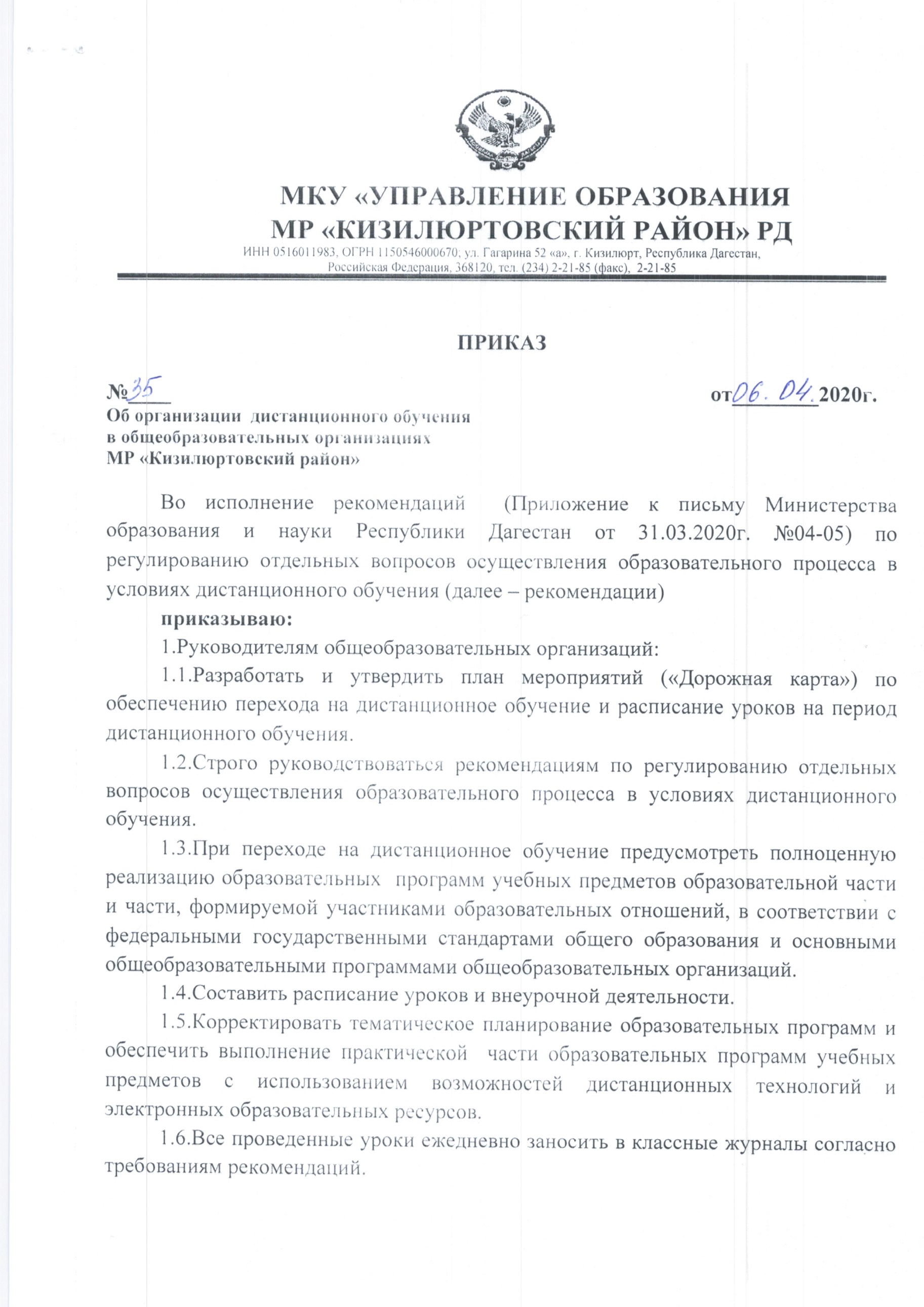 д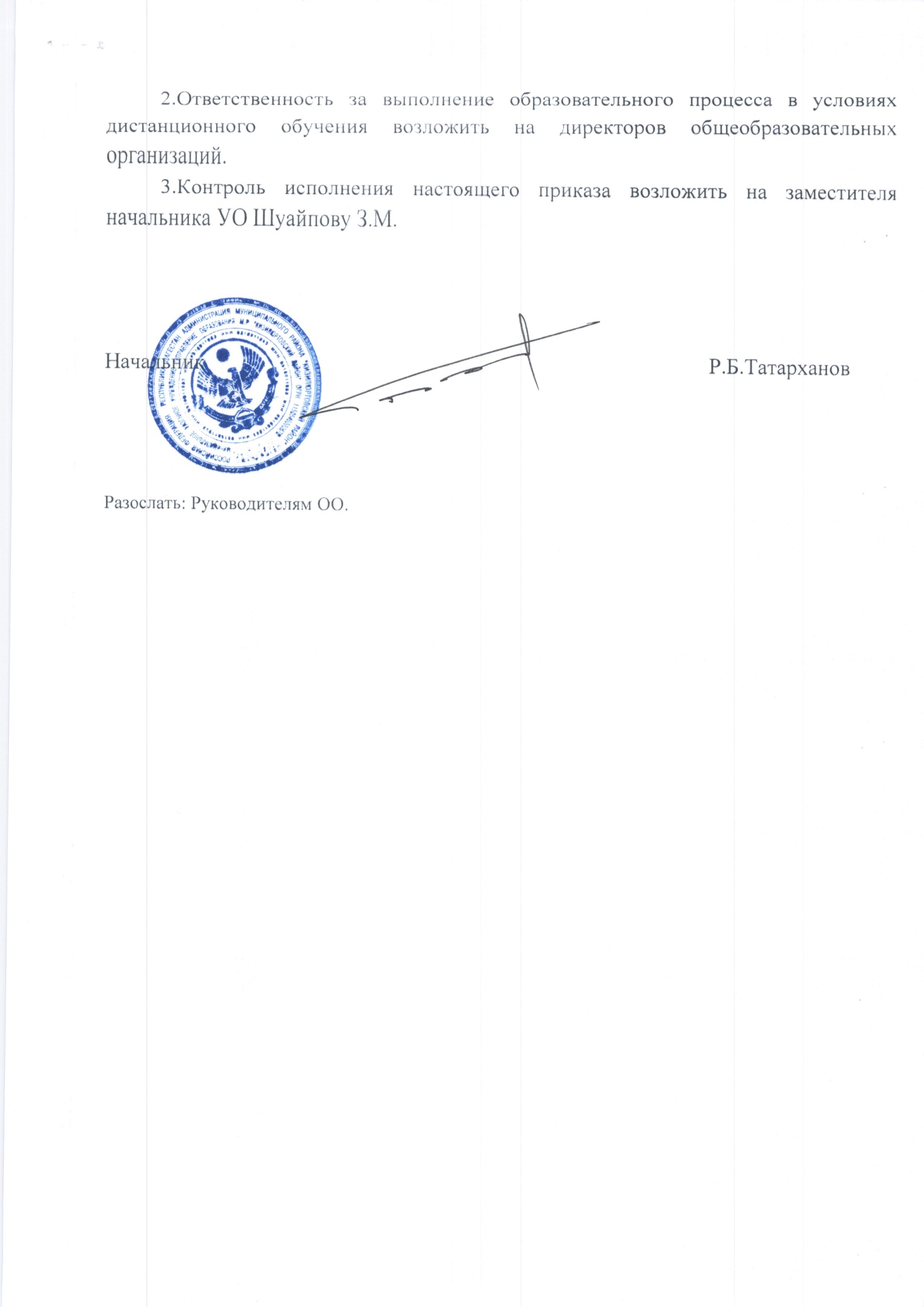 